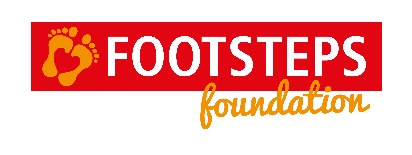 EQUIPMENT BANK REQUEST FORMFootsteps Foundation funds 50% of the cost towards specialist equipment that is used and recommended by our therapists at Footsteps.CHILD’S NAME: _____________________________________________________________________PARENT’S NAME: ___________________________________________________________________EQUIPMENT REQUEST Name of therapist(s) who has/have recommended the above equipment__________________________________________________  Date ____________________Checklist:Order invoices             Please provide your account details in order for Footsteps Foundation to transfer 50% of the cost to you.Name of Account Holder ______________________________________________________Account Number _________________________   Sort Code __________________________Please send your completed request form along with your order invoices to Footsteps Foundation, 4 Queen Street, Dorchester-on-Thames, OX10 7HR or email to maggie@footstepsfoundation.comITEMSUPPLIERTOTAL COST (INC VAT & DELIVERY)TOTAL COST OF ITEMSTOTAL COST OF ITEMS£